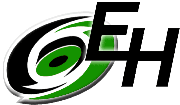 COURSE/INSTRUCTOR EVALUATION FORMYear:  2012-2013                       Instructor:  _____________________  		Course: ___________________  	                                                                                                   Awful        	                      Ok 	    	                         AmazingCourse Content:	1	2	3	4	5	6	7	8	9	10Lectures:	1	2	3	4	5	6	7	8	9	10Classroom Discussions:	1	2	3	4	5	6	7	8	9	10Assignments:	1	2	3	4	5	6	7	8	9	10Large Project:	1	2	3	4	5	6	7	8	9	10Tests/Quizzes:	1	2	3	4	5	6	7	8	9	10Grading/Administrative Policies:	1	2	3	4	5	6	7	8	9	10Overall Effectiveness of Instructor:	1	2	3	4	5	6	7	8	9	10COMMENTS:1.  How does this course compare to other AP classes at EHS?2.  Considering both the limitations and possibilities of the subject matter and course, how effective was the instructor’s delivery of the content?3.  What aspect(s) of the course did you like the most?4.  What aspect(s) of the course did you like the least?5.  What aspects of the course/instructor were worthwhile and should remain a part of the course?6.  What aspects of the course/instructor need improvement?7.  Knowing what you know now, would you elect to take this course again? Why or why not?Please write any additional comments you would like to make: 